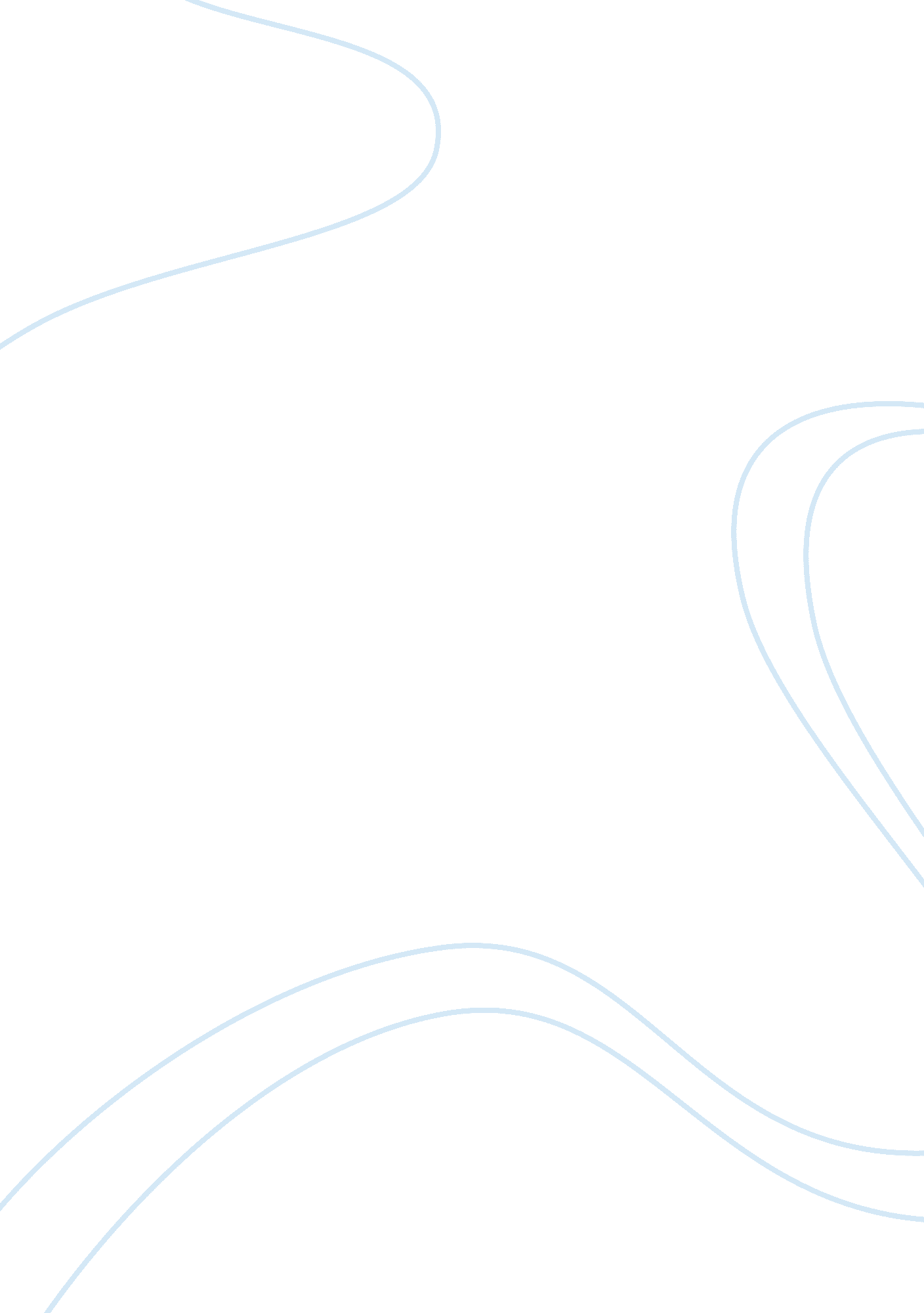 Comparison of good clinical practices health and social care essayHealth & Medicine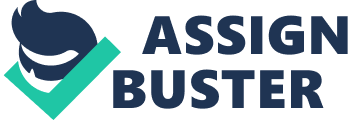 Good Clinical Practices are some of the guidelines to be purely followed while carry oning clinical tests on human topics. There are different GCPs which are fundamentally similar guaranting the well being of topics, and besides good and ethical behavior of clinical surveies of new drugs every bit good as approved drugs. Assorted calamities such as sulfanilamide calamity, Nazi homo trails, thalidomide calamity, and pox survey at Tuskegee lead to the creative activity of different regulations for conductivity of clinical tests and besides good clinical patterns. GCP is an international scientific for proper design, ethical behavior, and coverage of clinical tests affecting human topics. Basically it is a set for regulations that protect the human topics from any injury due to take parting in the survey and to mistakes and errors to maximum and minimum agony for the topics. FDA (Foodand Drug Administration ) expanded and included GMP in 1963, IRBs in 1973 and GCP in 1977. Duties: WHO GCP guidelines are divided into different chapters which describe duties of different personalities concerned with the behavior of clinical tests. The IRB/IEC is responsible for the safety, good being and safeguarding the rights of human topics. IRB is responsible for reexamining the proposal, test site, capable enlisting & A ; informed consent signature, amendments, research worker 's booklet, research worker 's CV etc. The research worker should be a qualified individual, exhaustively familiar with the investigational merchandise by the patron, audit and inspect the merchandise and conformity with GCP. Investigator has the duty of making indispensable paperss for two old ages after blessing of drug, documenting fiscal understandings with patron and research worker, happening of Serious Adverse Events, expiration of trails prematurely. MEDICAL CARE FOR SUBJECTS: A qualified medical practician should take test related medical determinations. If necessary the household physician of the topic should be informed about the topic 's engagement in test. INFORMED CONSENT OF SUBJECTS: The topics should be informed about the process both orally and visually and must acquire a signed informed consent signifier and this should be approved by IRB/IEC. An impartial informant is required in instance the topic could non compose and read. RESPONSIBILITIES OF SPONSOR: Quality confidence and quality control with SOPs, choice of research workers, delegating a proctor, information sing IP merchandise and its use, indemnifying topics, besides assists in the readying of presentment to reexamine board and to investigator. WHO GCP GUIDELINES It is a set of guidelines globally applicable for the behavior of biomedical research of pharmaceutical merchandises on human topics. Biding these guidelines will assist in the common exchange of clinical research informations between interested states. States which do non hold their ain guidelines can follow WHO guidelines as a portion or whole, as a footing on which clinical tests will be conducted. PROVISIONS AND PREREQUISITES FOR A CLINICAL TRIAL: The clinical test should be ethically justified. It should be on the footing of ethical rules laid by the Declaration Of Helsinki, and the three chief rules of justness, beneficence and regard. There should be proper and echt Preclinical day of the month should to formalize the test. The research worker should be qualified and adept to take up clinical research. The test should run into all the regulative demands. Protocol: The test should be held harmonizing to the written protocol signed by patron and research worker. The protocol appendices should be monitored and approved by the moralss commission. PROTECTION OF THE TRIAL SUBJECT The personal unity and public assistance of the test topics as defined in the Declaration of Helsinki should be the chief concern of clinical test. Any alterations from DOH should be documented and reported. The moralss commission has been set up for the protection of human topics in test. The research worker and the patron must confer with and subject the proposed protocol. Apart from the blessing the moralss commission will make an on-going monitoring of the clinical test procedure. For the intent of guaranting safety of the test subjects a procedure called Informed Consent procedure is done and this IC papers should be submitted to the EC prior to the beginning of test. Informed consent should be given both orally and written and besides should acquire it signed. Any information that becomes available during the test which may be of relevancy to the test topic must be made known to the research worker. Apart from the test topic, legal defender and the household physician should be informed about the engagement of the topic in the clinical test. The research worker must keep confidentiality of the information sing the topics. RESPONSIBILITIES OF THE INVESTIGATOR: Adequate medical attention for the topics is the duty of the research worker. He must be a qualified and experienced in the medical specialty or dental medicine harmonizing to the protocol and should hold a thorough cognition about the procedure of clinical test. The research worker is responsible for the choice of the test topics. Other duties of the research worker includes rigorous attachment to the accepted protocol, giving equal information sing the test to the topic, giving information about the merchandise to the staff, subjecting inside informations sing the test to the regulative authorization, guaranting the protocol has been reviewed and approved by the moralss commission, describing any serious inauspicious reactions to the patron and regulative authorization, accepting scrutinizing or review by regulative commissions and proctor, subjecting concluding study based on the test which is documented and signed by the research worker. The research worker must inform regulative authorization, patron and whomever applicable in instance of premature expiration of survey. RESPONSIBILITIES OF SPONSOR: The patron is responsible for the choice of research workers, conformity of the process with GCP, supplying investigational merchandise, supplying research workers with research worker 's booklet, supply of investigational merchandise, naming commission or members to oversee the test, supplying compensation to test topics in instance of inadvertent hurt being participated in test, quality confidence, guaranting the readying of appropriate blessing of concluding clinical survey study for regulative governments sing the test. Amendments to the protocol which may impact the safety of the topic should be informed to the EC straight by the patron or through the research worker. If the patron wishes to end the survey the same must be informed to investigator and the authorization. The patron is responsible for the quality confidence of the trail guaranting that all the patterns are recorded and reported harmonizing to GCP and the protocol. RESPONSIBILITIES OF MONITOR: The proctor is a individual appointed by the patron and acts as a communicating between the patron and the research worker. He is responsible for supervising the advancement of the test, commanding the attachment to the protocol, guaranting the informations are right reported and recorded, corroborating the inform consent from the topics, appraisal of test site, educating the staff, assists the research worker in describing the information to the patron, information direction, guaranting right filling of CRFs, assists the research worker in advising the drug regulative of the clinical test and subjecting any necessary certification, record the inside informations of each visit to the test site and the phone calls made. Monitoring OF SAFETY: The patron should supply particular signifiers to describe inauspicious effects. The national ordinances require patron and/ research worker to describe the inauspicious events to regulative authorization. The research worker has to describe any inauspicious events to patronize, regulative authorization every bit good as EC. During the test the patron is responsible for describing test related AE. Record KEEPING AND HANDLING OF DATA: The overall duty of truth and completeness of the study is on research worker. The record should be signed by patron, research worker every bit good as statistician. The research worker should keep a confidential record of unambiguous codifications to place the topics. Monitor should take steps to avoid losing of informations. The patron must be able to place the informations entered for each topic utilizing the codification ; besides he must do a list of individuals who are authorized to do corrections to the information. The patron has to retain all the paperss, protocols, certifications, review studies etc. Statisticss AND CALCULATIONS It should be done by a biostatistical expert. The certain codification used for blinding and randomisation should be with both patron and research worker. Handling OF PHARMACEUTICAL PRODUTS The patron is responsible for the safety of the merchandise to be tested on human topics and should be of sanctioned quality. Everything sing the storage and despatch of the merchandise must be recorded and the research worker should non provide the investigational merchandise to anyone who is non supposed to have it. The patron is responsible for the proper packaging and labeling of the IP. The research worker has to utilize the merchandise harmonizing to the protocol and has to return the fresh merchandise. It is the duty of the proctor to look into the termination of the IP and should guarantee that it has non exceeded the day of the month of termination. ROLE OF DRUG REGULATORY AUTHORITY They should guarantee that the proposed protocols are submitted in progress and are approved harmonizing to the national ordinances. They should measure the adequateness of oversing the test harmonizing to the studies of the proctor to the patron. They may transport out on site supervising. MULTICENTRIC TRIALS They require particular administrative system which depends on the terminal point and the cognition of the IP involved. A coordinative commission could be set up with the duty of commanding the public presentation and advancement of test and keeping contacts with the drug regulative authorization. ICH GCP GUIDELINES Principles Clinical tests should be conducted in conformity with the ethical rules harmonizing to Declaration of Helsinki, GCP and the applicable regulative demands. Foreseeable hazards and incommodiousnesss should be weighed against the awaited benefits. The rights, safety, and wellbeing of the test topics are the most of import considerations Nonclinical and clinical information on an investigational merchandise should be equal for the test. Should be scientifically sound, and described in a clear, elaborate protocol. A test should be conducted in conformity with the protocol that has reviewed by IRB/IEC The medical attention should be given by a qualifieddoctoror a tooth doctor. Each person involved in carry oning a test should be qualified by instruction, preparation and experience. Freely given informed consent should be obtained from every topic prior to clinical test engagement. All clinical test information should be recorded and reported. The confidentiality of records that could place topics should be protected. Investigational merchandises should be manufactured, handled, and stored in conformity with GMP and used in conformity with the approved protocol. Quality confidence of systems and processs. IRB/IEC The IRB should dwell of at least five members from assorted Fieldss of life and qualified 1s. Its duties include: To see the makings of the research worker, Continuing reappraisal of each on-going test at intervals, Protection of the rights, safety and/or wellbeing of the topics, Consent of the topic 's lawfully acceptable representative, in instance of non curative tests, Reviewing both the sum and method of payment to topics to guarantee their safety and rights. Merely those IRB/IEC members who are independent of the research worker and the patron of the test have the right to vote or supply sentiment on a trial-related affair. It should work harmonizing to the written SOPs and should follow with GCP. IRB/IEC should do its determinations at proclaimed meetings at which at least a quorum, as stipulated in its written operating processs, is present. IRB/IEC should advise the patron in composing sing its test related sentiments, determinations etc. it should retain all the paperss. Research worker The research worker should be qualified by instruction and preparation, and should be exhaustively familiar with IP. The research worker could implement alterations in protocol without anterior consent from IRB/IEC if it is believed to do inauspicious reactions and subsequently on informations has to be submitted with justification to IRB/IEC for reappraisal and blessing, to the patron and regulative governments. Research worker is responsible for obtaining IC. Non curative tests should be conducted with the consent of topic 's lawfully acceptable representative. When in exigency that could n't take consent of the topic, consent from LAR is necessary. Essential paperss should be retained for a lower limit of two old ages after the blessing or even longer period if insisted by the regulative demands. Patron The patron is responsible for procuring understanding from all parties involved to hold a direct entree to all test related sites, paperss and repots for review by domestic and foreign regulative governments. Sponsor may reassign one or all of his test related responsibilities to CRO. He should denominate qualified medical forces. Sponsor may set up an independent information monitoring commission ( IDMC ) to measure the advancement of a clinical test. Any transportation of the ownership of the paperss should be decently documented and the patron should retain all patron specific paperss. The patron is responsible for supplying compensation to the topics, IP, IRB blessing. He appoints proctor, who monitors processs and studies. INVESTIGATOR 'S BROCHURE Investigator 's booklet is a digest of all clinical and non clinical informations on the IP provide by patron relevant to the survey merchandise on human topic. It should be simple, concise, nonsubjective and non promotional that enables the clinician or possible research worker to understand it and do his /her ain indifferent hazard benefit assessment rightness of the test. An extended IB is non required if the merchandise 's pharmacological medicine is widely understood by the medical practicians. It should be renewed yearly and reviewed harmonizing to the patron 's written processs. Sponsor should do certain that an up to day of the month IB is made available to the research worker. IB should incorporate a rubric page and a confidentiality statement. It contains table of contents, debut, belongingss of preparation, consequence on worlds, and counsel for the research worker. Essential DOCUMENTS Essential paperss are those which permit the rating of the behavior of the trail and the quality of the informations produced. They demonstrate the conformity of the research worker, patron and proctor with the criterions of GCP and other regulative demands. Essential paperss are inspected by regulative governments and audited by patron 's independent audit map. They are grouped into three subdivisions harmonizing to the phase of trail where in it is generated. One before the beginning of clinical test, the 2nd one during the behavior of the test and 3rd one after the expiration of test. Trial maestro files should be established at the beginning of the test, both at the research worker 's and patron 's office. A concluding stopping point out of the file can be done merely when both the research worker and patron files are reviewed by the proctor and confirmed that all necessary paperss are in appropriate files. INDIAN GCP The clinical test should be supported by pre clinical informations on the IP back uping the proposed protocol. The protocol should incorporate an appropriate survey design, inclusion exclusion exclusion standards, quality control and quality confidence, ethical and safety considerations which includes the rule of essentialness, rule of voluntariness, IC and community understanding, rules of non development, rules of privateness and confidentiality, rules of safeguard and hazard minimisation, rules of professional competency, rules of answerability and transparence, rules of maximization of the public involvement and distributive justness, rules of institutional agreements, rules of public sphere, rules of entirety of duty, rules of conformity. ETHICS COMMITTIEE: They review and O. K. protocol. Harmonizing to Indian GCP the commission should consists of lower limit of 5 members and a upper limit of 12 to 15. There should be equal representation of age, gender, community etc. the ethical reappraisal should be done through formal meetings and consensus. The research worker should subject an application in the prescribed format along with the protocol at least 3 hebdomads in progress. The IEC should be able to supply complete reappraisal of the proposals and should inform their base by composing to the patron. INFORMED CONSENT AND SPECIAL GROUPS: In instance of non-therapeutic surveies the consent should be given by the topic. Pregnant ornursingadult females should non be a capable unless the research carries no more than minimum hazard. Research related to expiration of gestation could be conducted in adult females who wish to make MTP. Pregnant adult females can besides be included if he study is sing techniques to observe foetal abnormalcies. Children should non be included in research that could be carried out every bit good with grownups. IC should be obtained from parents every bit good from the kid and the kid should be made cognizant about the test procedure and his/ her refusal to take part in the clinical test is considered. Adequate justification is required while enrolling vulnerable topics. Duty The patron is responsible for research worker choice. The patron should come in into a legal and formal contract with institute/ research worker, sing conformity with GCP, entering and coverage, scrutinizing review and monitoring. Sponsor has to corroborate the reappraisal by moralss commission, supply information on IP, providing IP, ongoing safety rating of the merchandise, safeguarding survey topics, turn outing ADR/ AE describing signifiers to the research worker, guaranting appropriate readying of survey studies, naming proctors to supervise the survey, executing audit as portion of QA system, particular agreements in instance of multicentric tests, make agreements to ease communicating between research workers of different test centres. If the patron is a foreign company or individual, it shall name a local representative or CRO to carry through the duties by national ordinances. The guideline mandates that the patron and the research worker should subscribe a transcript of the Standard Operating Procedures ( SOPs ) . Besides, the research worker and his staff have to be cognizant and comply with SOPs. Indian GCP demands that the research worker should subscribe and send on the informations like Case Report Forms ( CRF ) , consequences and readings, analyses and studies of the survey from his/her Centre to the patron and the moralss commission. Monitor should be to the full cognizant of the IP. He oversees the advancement of the survey, observe and describe the capable enlisting rate to the patron, aids investigator in describing he data to patronize, guarantee all CRFs are filled right, subjecting written study to patronize after sing each site, The research worker should hold makings prescribed by MCI. He is responsible for all survey related medical determinations, guaranting the blessing of protocol by moralss commission, indifferent choice of survey topics, answerability of IP at survey site, subjecting written drumhead of the survey study to patronize. RANDOMISATION AND BLINDING Done to avoid prejudice and there are certain codification to place the topics which are unbroken secret during the survey and broken merely harmonizing to the protocol. The types of statistical analyses used must be clearly identified and should organize the footing of the survey. Particular Concerns: Clinical tests for vaccinums Sponsor and research worker should be cognizant of the procedure for carry oning clinical tests affecting vaccinums. They should be familiar with the guidelines provided by DCGI, DBT and GEAC. Subjects should be informed if they are injected with unrecorded or attenuated micro-organisms. There should be equal research lab installations and besides installations for the laboratory rating of seroconversion. Blessing from IEC should be ensured by the patron. Post selling surveies are required following seroconversion surveies. Relevant information sing the quality control is compulsory. Clinical tests for preventives: Subjects should be informed about the options. Children borne due tofailureof preventives should be medically followed. Proper followup for the remotion of implant is necessary if implant is used as a preventive for test. Clinical tests with surgical procedures/medical devices: Animal safety informations is required. Phase 1 tests are non required as tests with medical devices can non be done on healthy voluntaries. Safety processs should be followed for the debut of medical devices. Informed consent should be followed as in with drug tests. Diagnostic agents- radioactive stuffs and ten beams: Informed consent should be obtained and the topics should non be exposed to radiation more than that of normal. Research should be done on patients undergoing processs fordiagnosticor curative intents. Safety steps should be taken to protect them. Pregnancies should non be included to avoid hazards to embryo. Non radioactive diagnostic agents are considered as drugs and are to follow the same guidelines of drugs. Herbal redresss and medical workss Phase 1 surveies are non necessary and the plat and herbal redresss are presently in usage or mentioned in literature of traditional medical specialties and are prepared harmonizing to GMP. Toxicity surveies are non required for stage 2 tests if it is non found toxic when used for more than 3 months. Clinical tests with herbal merchandises should be carried out merely after standardisation and development of marker. Trails have to acquire blessing from regulative governments. Tests should be held in the presence of competent ayurvedic, siddha, unani doctor as co-investigator on in such a test. 